Беседа "Профилактика наркомании"	11 апреля 2017г для 7-8 классов была проведена беседа "Профилактика наркомании". Беседу проводила Алексеева Татьяна Семеновна, ведущий специалист УНК МВД РС(Я). Татьяна Семеновна детям показала фильм о вреде наркотика. После просмотра фильма все вместе анализировали в чем суть этого фильма. Работник УНК рассказала детям реальные истории из жизни и о вреде наркотиков.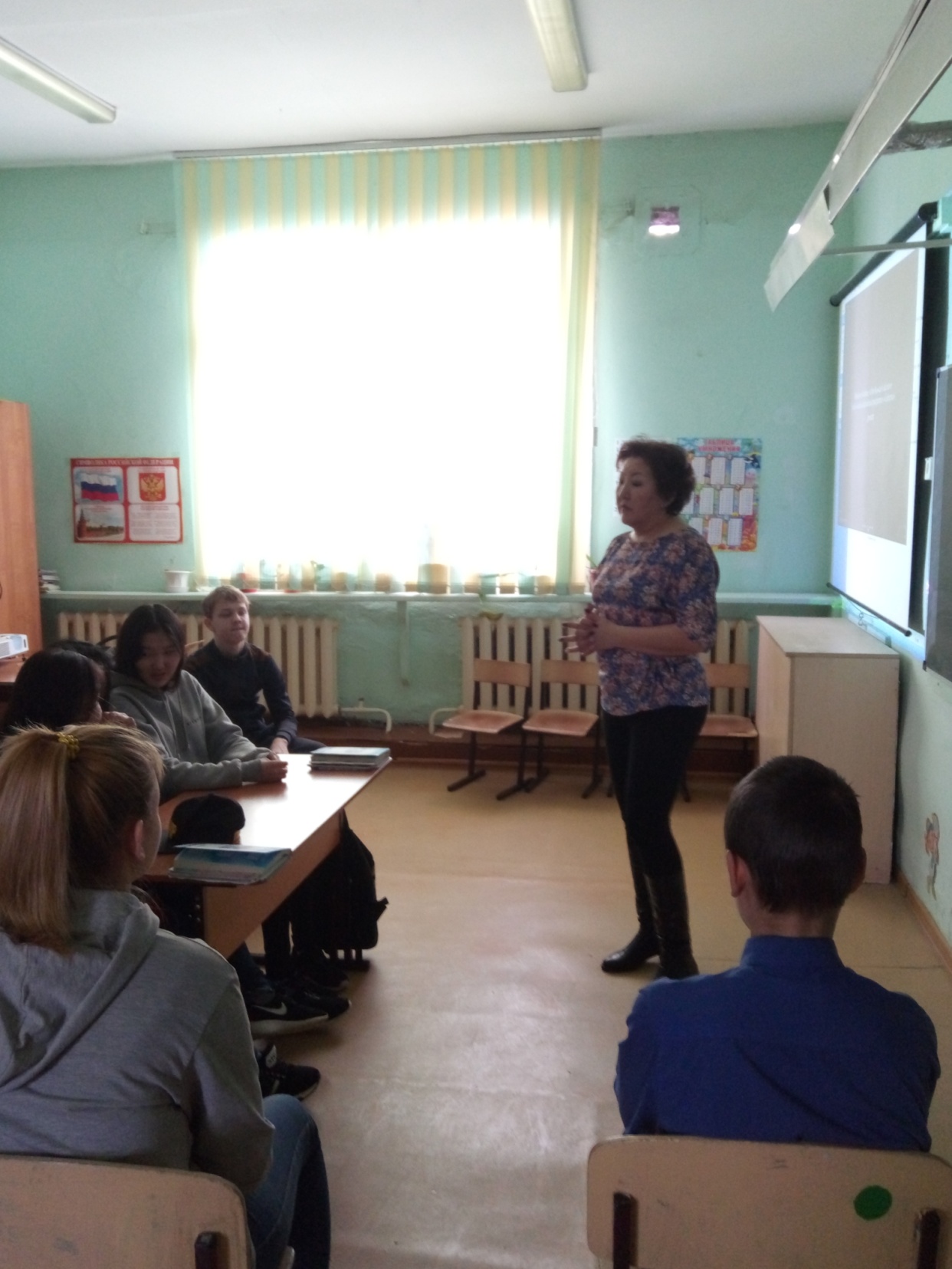 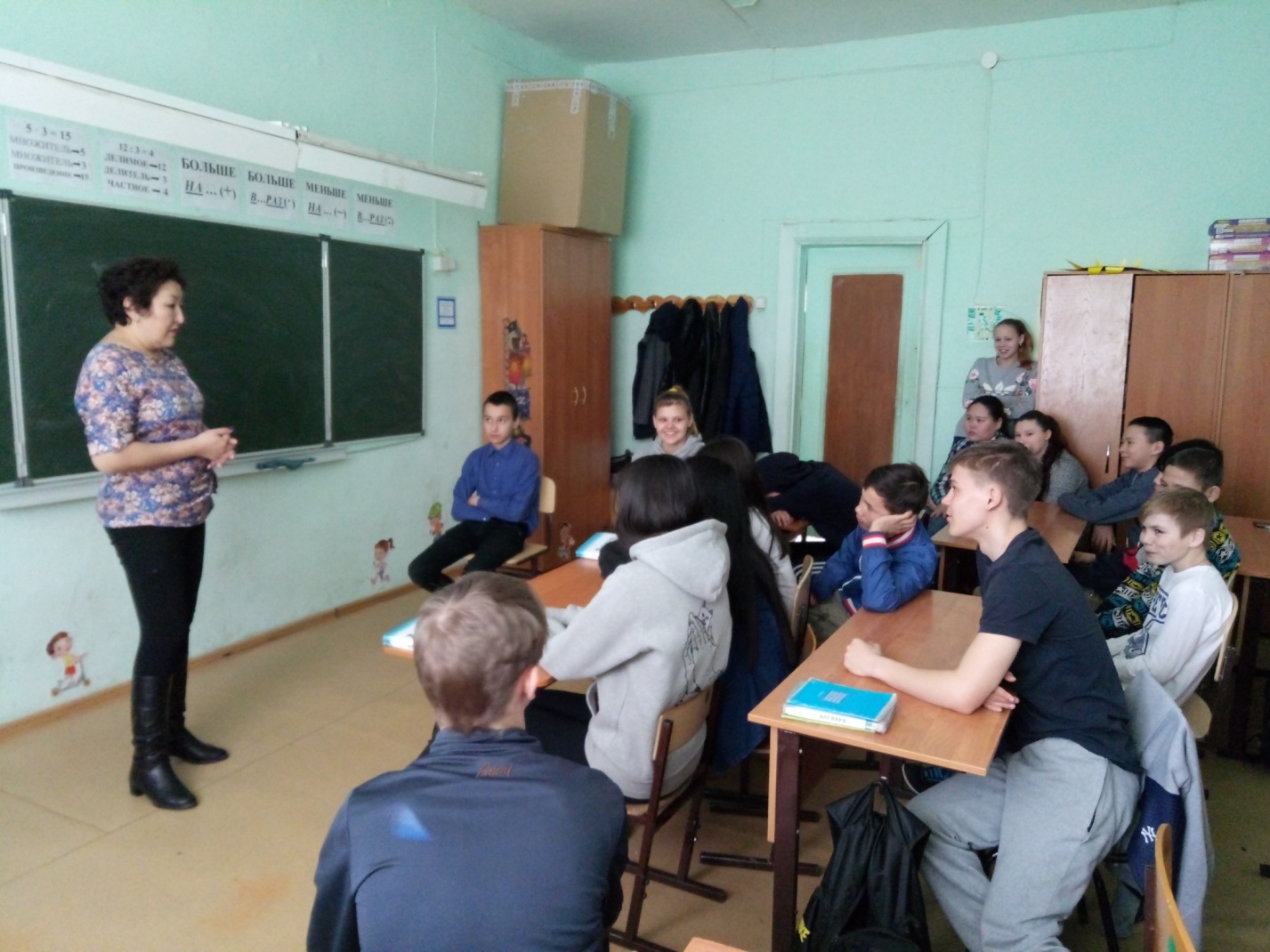 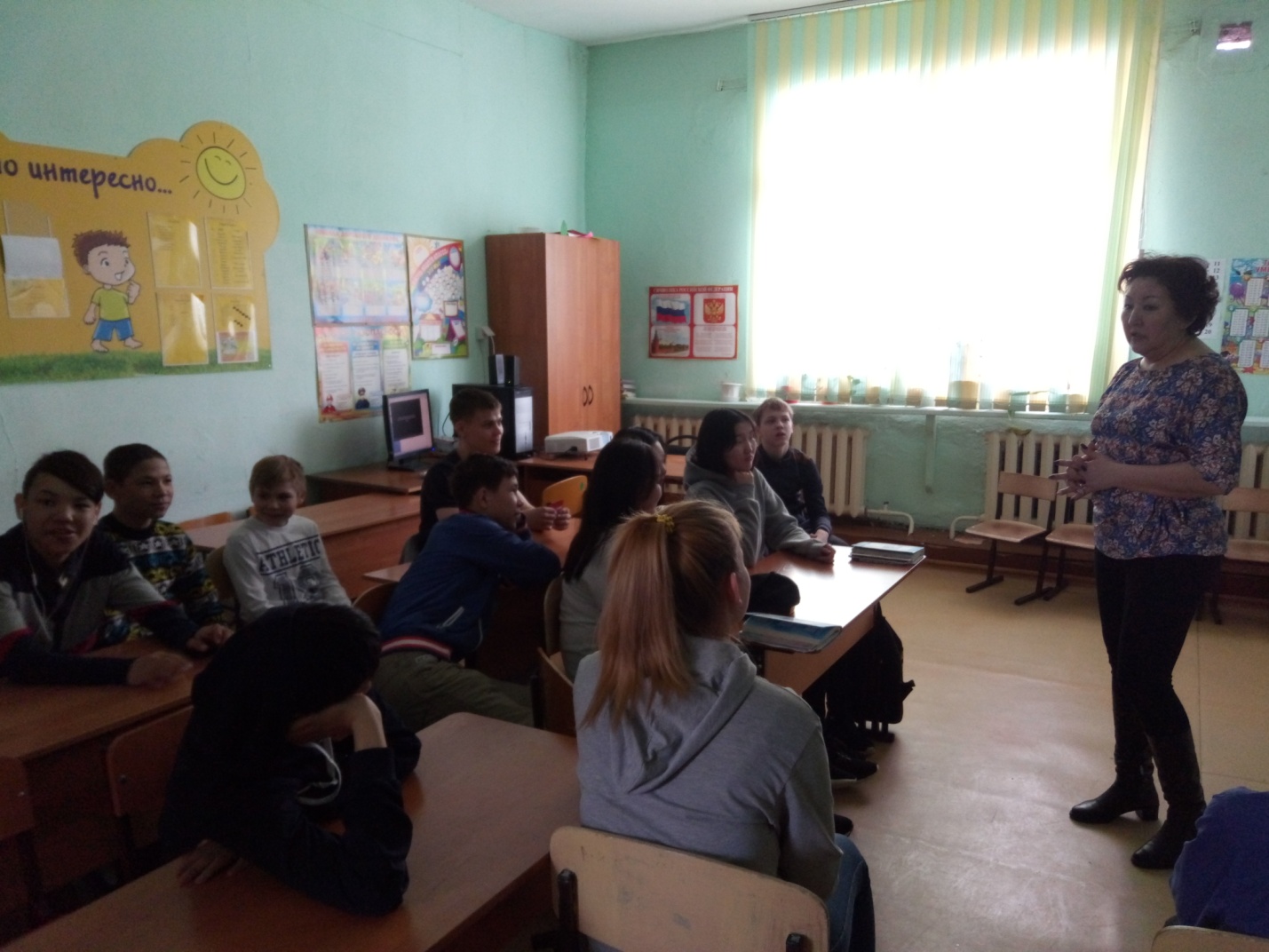 